Actividades SugeridasOBJETIVOS DE APRENDIZAJE OA_14-OA_5DESCRIPCIÓN DE LA ACTIVIDADConocer, proponer, aplicar y explicar la importancia de algunas normas necesarias para: › cuidarse, cuidar a otros y evitar situaciones de riesgo › organizar un ambiente propicio al aprendizaje y acogedor para todos › cuidar el patrimonio y el medioambiente.Reconocer diversas expresiones del patrimonio cultural del país y de su región, tales como manifestaciones artísticas, tradiciones folclóricas, leyendas y tradiciones orales, costumbres familiares, creencias, idioma, construcciones, comidas típicas, fiestas, monumentos y sitios históricos.TRABAJO CON FUENTES Obtener información explícita a partir de imágenes y de fuentes escritas y orales dadas, mediante preguntas dirigidas. (OA f) PENSAMIENTO CRÍTICO Formular opiniones justificadas. (OA g)Expresiones del patrimonio cultural de Chile13.Los alumnos observan distintas imágenes de construcciones que tienen fines comunes, pero que reflejan la diversidad cultural de Chile. Guiados por el docente, comentan las imágenes y concluyen que la diversidad de costumbres, celebraciones, construcciones, etc., tiene relación con el aporte de diversas culturas a nuestra identidad. A modo de ejemplo, se proponen imágenes de construcciones de la ciudad de Coquimbo, que reflejan la diversidad religiosa.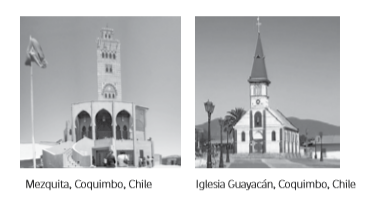 